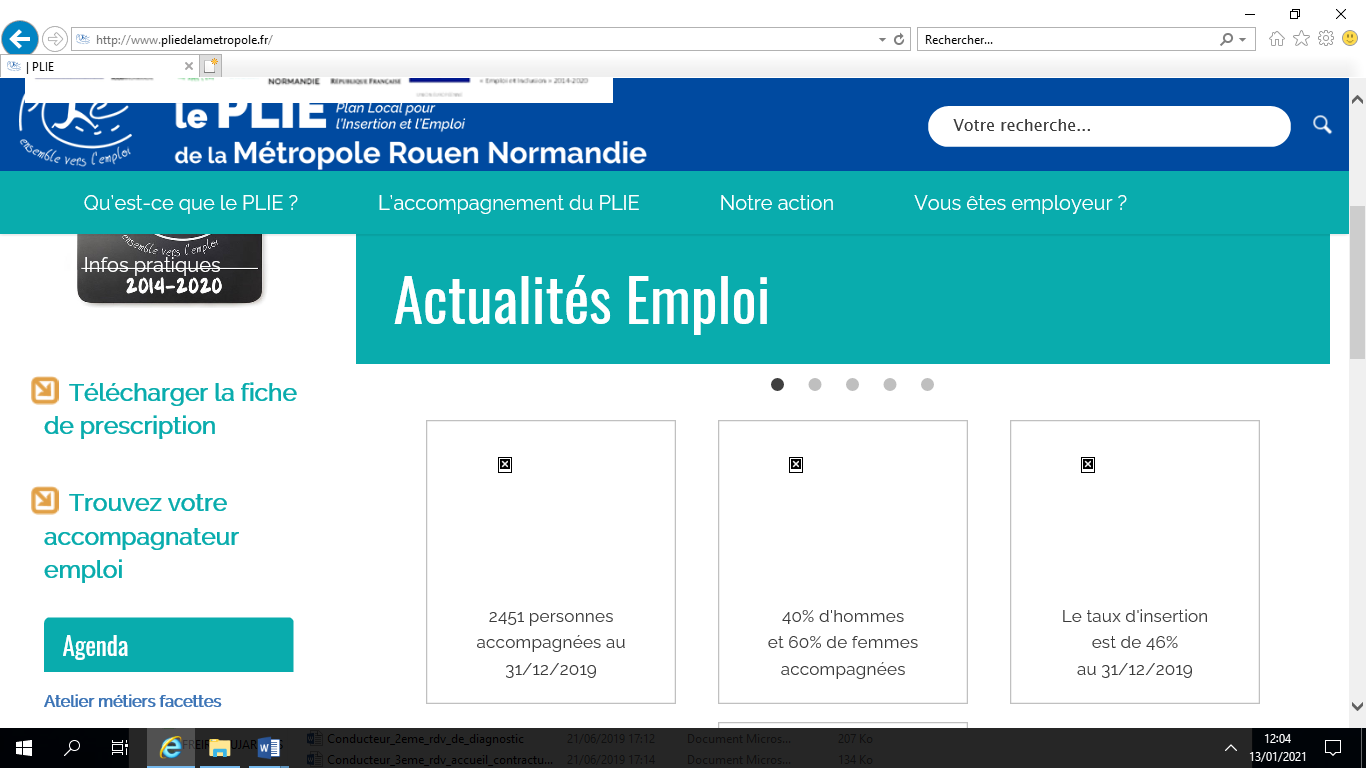 Informations sur la personne orientée :Parcours scolaire / professionnel :
Projet professionnel envisagé ou métier visé :Freins identifiés (ou déjà travaillés) :Autres structures participant à l’accompagnement :
Objectifs de l’orientation PLIE :Pièces à fournir lors du 1er Rendez-vous : CV / Attestation RSA / Reconnaissance TH /Titre de séjour Date : 		                              Signature du prescripteur :
NB : L’accompagnateur.rice emploi PLIE vous fera un retour par mail ou par téléphone suite au 1er RDV.NB : Conformément au cadre en vigueur sur la protection des données, la personne orientée a reçu l’information sur cette transmission des données à caractère personnel mise en œuvre dans le cadre de cette mission de service public. Nom :Prénom :Structure : :@ :Nom :Prénom :Date de naissance :Bénéficiaire du RSA Oui  Non Oui  Non Oui  Non Oui  Non Oui  Non Identifiant Pôle Emploi :                         Nombre de mois d'inscription Pôle emploi dans les 12 mois :Nombre de mois d'inscription Pôle emploi dans les 12 mois :Nombre de mois d'inscription Pôle emploi dans les 12 mois :Adresse : :@ :